RIWAYAT HIDUP SOPIAN, Lahir di Jeneponto pada tanggal 29 Desember 1994. Merupakan anak kedua dari dua bersoudara, pasangan dari Bapak Sillahuddin dan Ibu Sitti Dahlia. Mengikuti pendidikan formal pada tahun 2002 di SD Inpres Andi Tonro Kota Makassar, dan Lulus pada tahun 2007. Tahun 2007 melanjukkan pendidikan ke SMP  Negeri 24 Kota Makassar dan lulus pada tahun 2010. Pada tahun yang sama melanjukan pendidikan ke SMA Nasional Makassar dan lulus pada tahun 2013. Kemudian pada tahun yang sama penulis terdaftar sebagai mahasiswa di Universitas Negeri Makassar pada Fakultas Ilmu Pendidikan Jurusan Administrasi Pendidikan, melalaui jalur SBMPTN, di Universitas Negeri Makassar Fakultas Ilmu Pendidikan Jurusan Administrasi Pendidikan Program Strata satu (S1),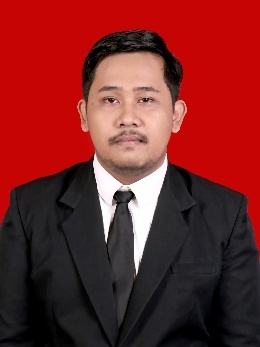 